Uzupełniający nabór kandydatów na Rachmistrzów SpisowychJeszcze do końca września trwać będzie rozpoczęty w kwietniu Narodowy Spis Powszechny Ludności i Mieszkań 2021. Jego podstawową formą jest samospis online. Pomoc, szczególnie dla osób niekorzystających z urządzeń elektronicznych, świadczą także Rachmistrzowie. Rozpoczął się dodatkowy nabór kandydatów, a chętni swoje oferty mogą składać do 06 września 2021r.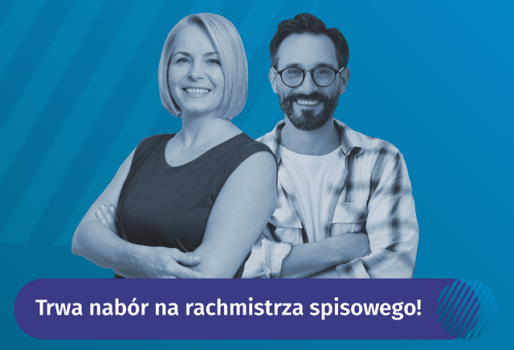 